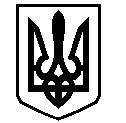 У К Р А Ї Н АВАСИЛІВСЬКА МІСЬКА РАДАЗАПОРІЗЬКОЇ ОБЛАСТІсьомого скликанняп’ятдесята  сесіяР  І  Ш  Е  Н  Н  Я 28 листопада 2019                                                                                                           № 25Про поновлення договору оренди земельної ділянки для будівництва та обслуговування будівель торгівлі  в м. Василівка,   пров. Богдана Хмельницького  2-В фізичній особі-підприємцю  Рибалку Р.О. 	Керуючись  ст.26 Закону України «Про місцеве самоврядування в Україні», ст.ст.12,122 Земельного кодексу України,  Законом України  «Про внесення змін до деяких законодавчих актів України щодо розмежування земель державної та комунальної власності», ст. 33 Закону України «Про оренду землі», розглянувши заяву  Рибалка Романа Остаповича,  що мешкає в м. Василівка, вул. Тополина 131, про поновлення договору оренди земельної ділянки для  будівництва та обслуговування будівель торгівлі в м. Василівка,  пров. Богдана Хмельницького 2-В, Василівська міська радаВ И Р І Ш И Л А :	1.Поновити  фізичній особі-підприємцю Рибалку Роману Остаповичу   терміном на п’ять років договір  оренди земельної ділянки, кадастровий номер 2320910100:05:042:0115,  площею  0,0040 для будівництва та обслуговування будівель торгівлі в м. Василівка, пров. Богдана Хмельницького 2-В.	2.Доручити міському голові  укласти   з  фізичною особою-підприємцем Рибалком Романом Остаповичем   додаткову угоду  до  договору оренди земельної ділянки площею 0,0040 га для будівництва та обслуговування будівель торгівлі  в м. Василівка, пров. Богдана Хмельницького 2-В,  укладеного з Василівською міською радою 12 листопада  2014 року, право оренди зареєстроване 14 листопада  2014 року, номер запису 7741325.	3. Зобов’язати  фізичну особу-підприємця Рибалка Романа Остаповича    зареєструвати поновлення договору  відповідно до вимог  Закону України «Про  державну реєстрацію прав на нерухоме майно та їх обмежень».4.  Контроль за виконанням цього рішення покласти на постійну комісію міської ради з питань земельних відносин та земельного кадастру, благоустрою міста та забезпечення екологічної безпеки життєдіяльності населення.Міський голова                                                                                                     Л.М. Цибульняк